Cycling Canada's Quad in Review 2008-2012 - Talent IDReport on Cycling Canada's talent ID and development initiatives 2008 - 2012 quad in review by Jacques Landry2008-2012 Quadrennial Plan in Review – Competition Gap Analysis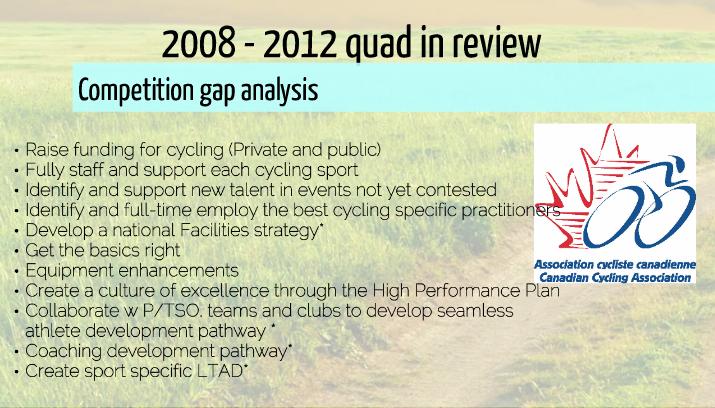 2008-2012 Quadrennial Plan in Review – Four Pillars of Performance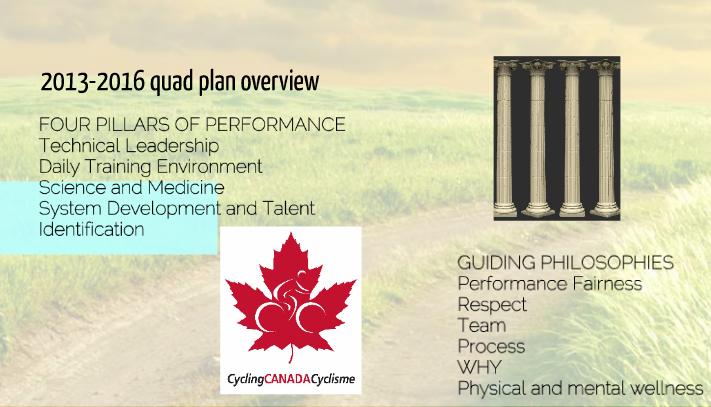 2008-2012 Quadrennial Plan in Review – Four Pillars continued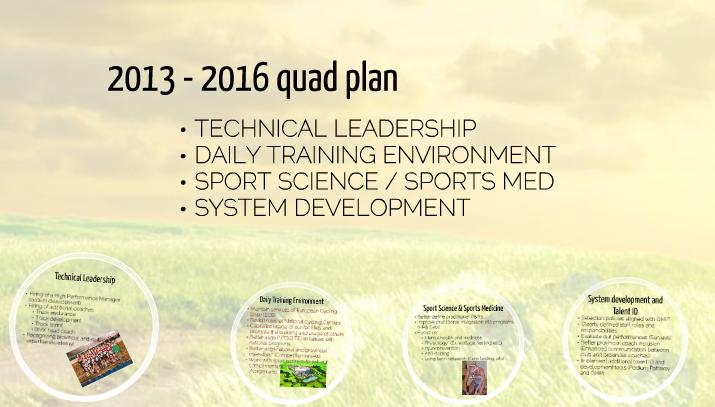 2008-2012 Quadrennial Plan in Review – PILLARS - #1 Technical Leadership & #2 Daily Training Environment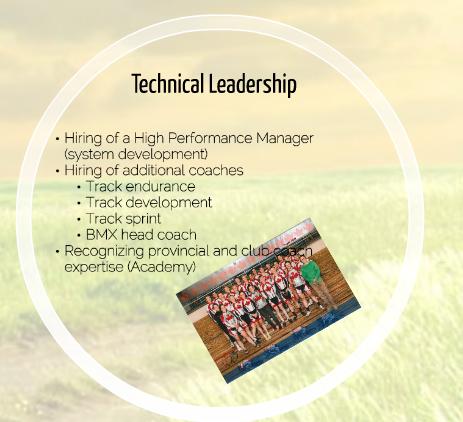 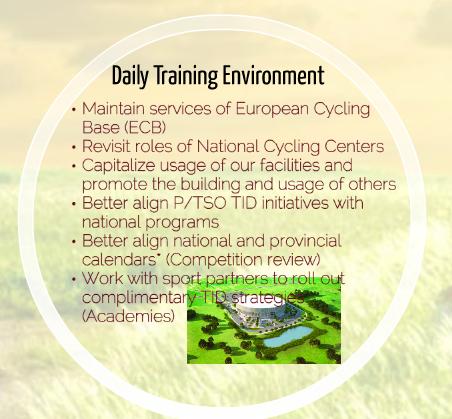 2008-2012 Quadrennial Plan in Review – PILLARS - #3 Sport Science/Medicine & #4 System Dev. & Talent ID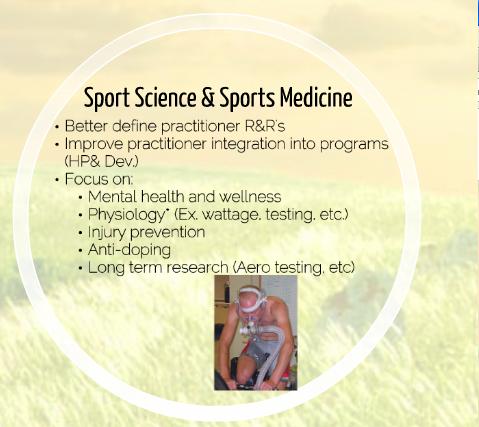 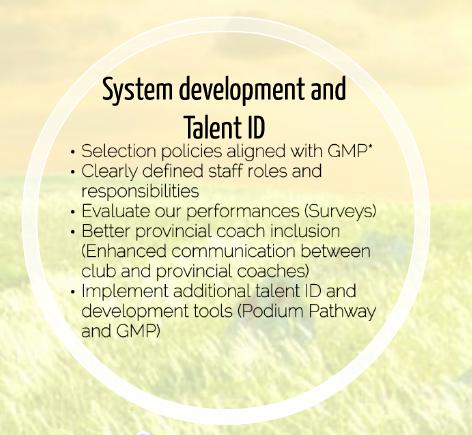 2008-2012 Quadrennial Plan in Review – Talent ID & Development Tools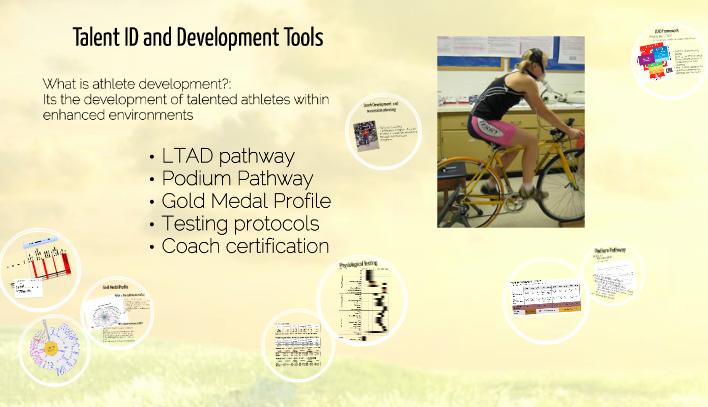 2008-2012 Quadrennial Plan in Review – LTAD Framework & Podium Pathway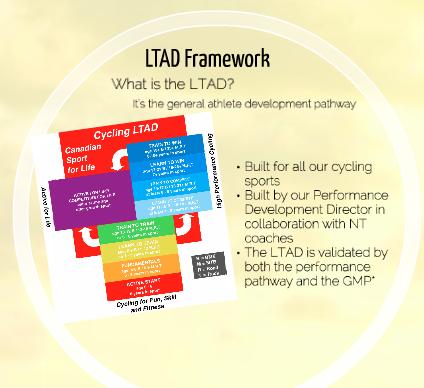 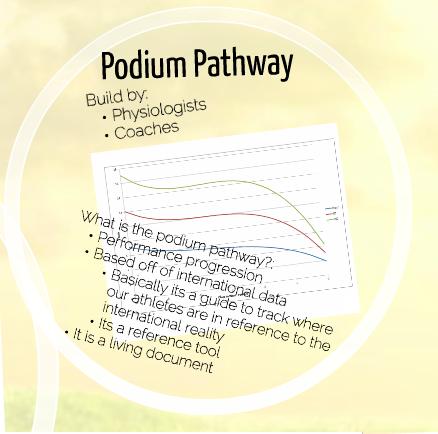 2008-2012 Quadrennial Plan in Review –Podium Pathway Example & Podium Profile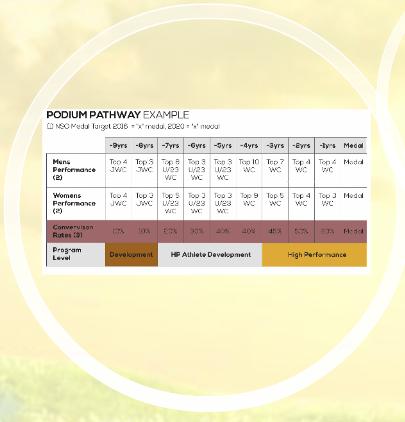 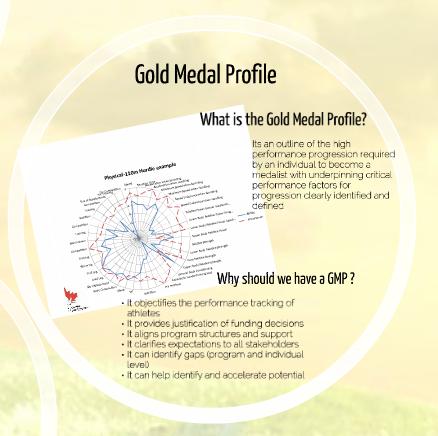 2008-2012 Quadrennial Plan in Review – Cycling Sprint & Rider Performance Matrices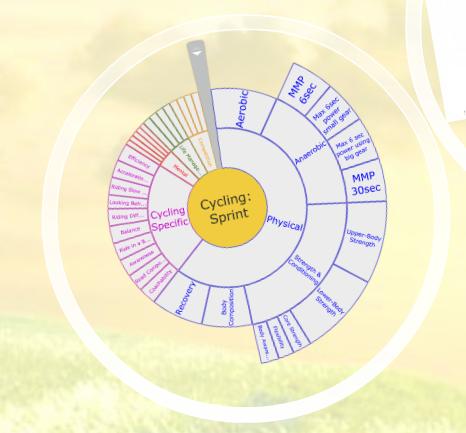 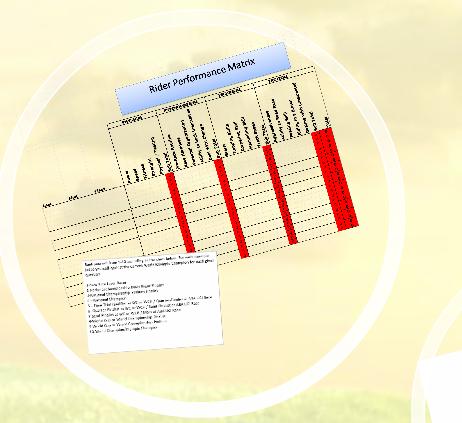 2008-2012 Quadrennial Plan in Review – Physiological Testing Results Part 1 & 2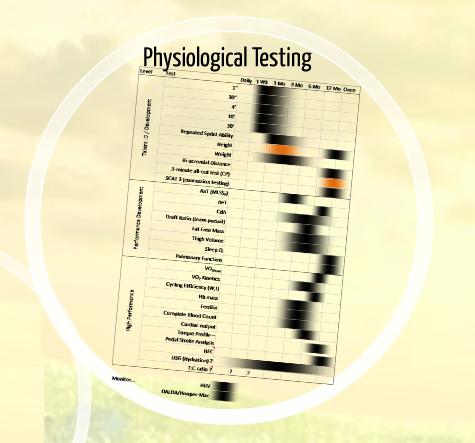 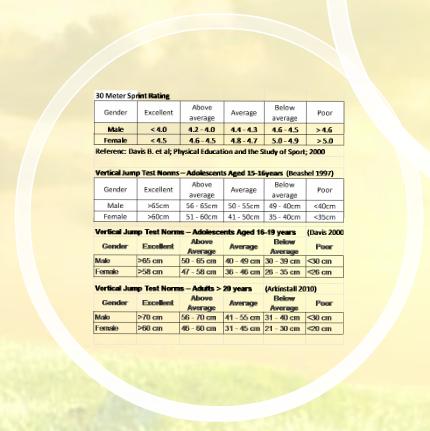 2008-2012 Quadrennial Plan in Review – Coach Development & Succession Planning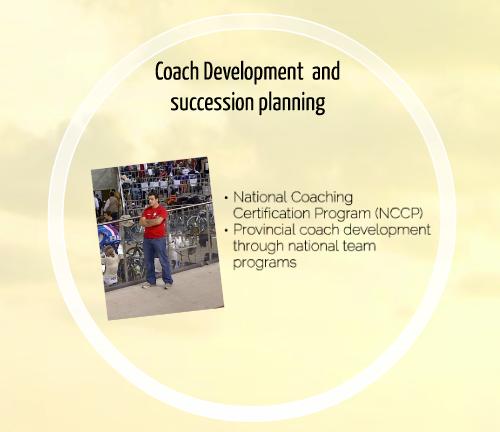 Prezi Report can be found at: Cycling Canada's Quadrennial Plan in Review Nov 5th, 2013